Tratado sobre el Derecho de Patentes (PLT)AsambleaDecimosexto período de sesiones (7º ordinario)Ginebra, 2 a 11 de octubre de 2017INFORMEaprobado por la Asamblea	La Asamblea abordó los siguientes puntos del orden del día consolidado (documento A/57/1):  1, 2, 3, 4, 5, 6, 10, 12, 30 y 31.	Los informes sobre dichos puntos figuran en el informe general (documento A/57/12).	Fue elegido presidente de la Asamblea el Sr. Ljupco Gjorgjinski (ex República Yugoslava de Macedonia);  fueron elegidos vicepresidentes el Sr. Mohammed Al Balushi (Omán) y la Sra. Mariya Sirotina (Kazajstán).[Fin del documento]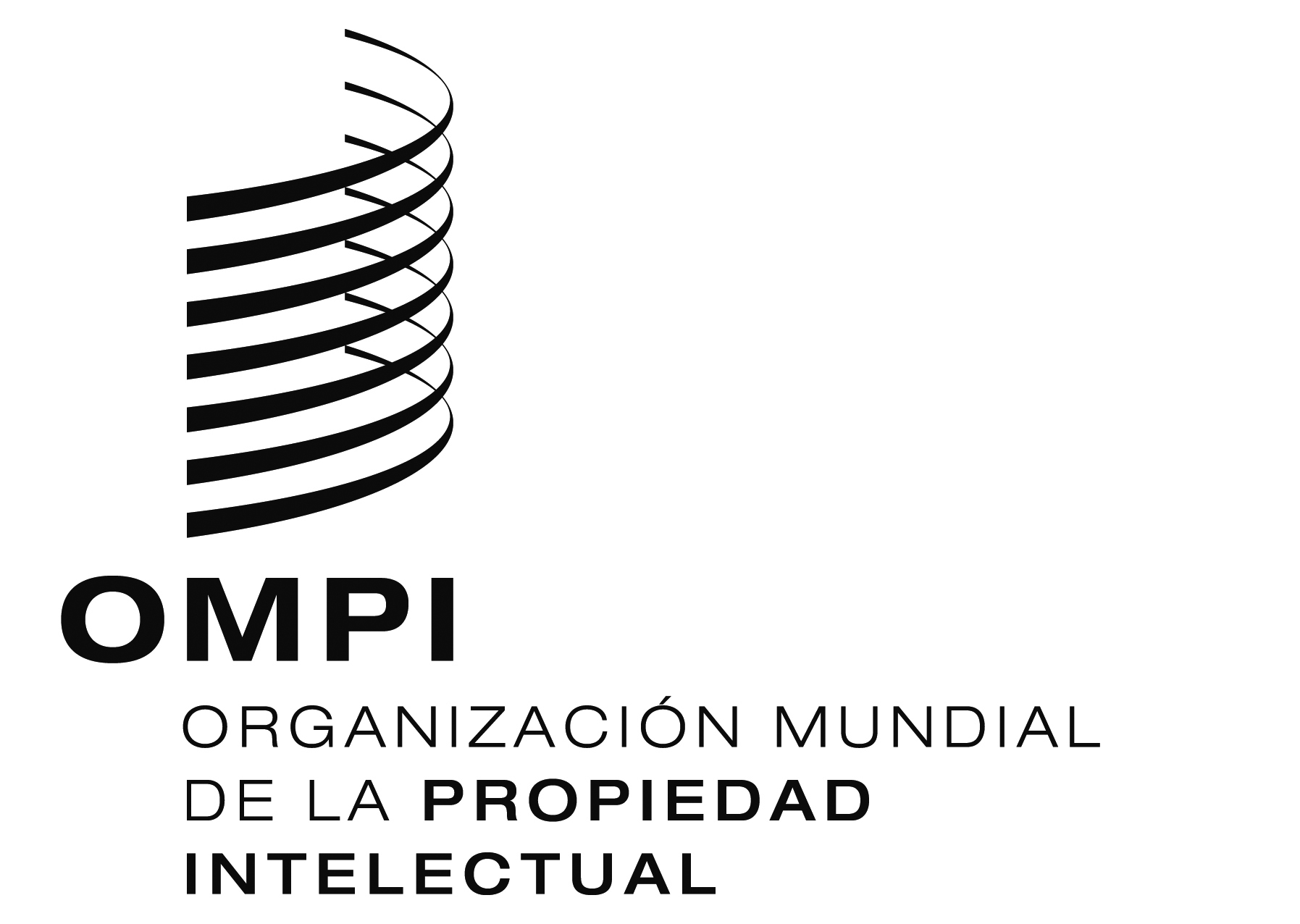 SPLT/A/16/1PLT/A/16/1PLT/A/16/1ORIGINAL:  inglésORIGINAL:  inglésORIGINAL:  inglésfecha:  14 de diciembre de 2017fecha:  14 de diciembre de 2017fecha:  14 de diciembre de 2017